クリニック移転先の情報　　　　　（２０２０．8月末現在）移転の日にちはまだ未定ですが10月頃です。院内掲示、ホームページに随時　情報更新しますので確認お願いいたします。→　hiranoseikei.com方南通りを大宮方面に向かい環七超えて5分ほど歩くと右側にかんだ歯科クリニックがあります。その奥に入口があります。地下に降りる階段、エレベーターがありますので地下1階にて診療いたします。杉並区堀ノ内１丁目８−４　０３－３３１１－２３３３　（移転後も電話番号は変わりません）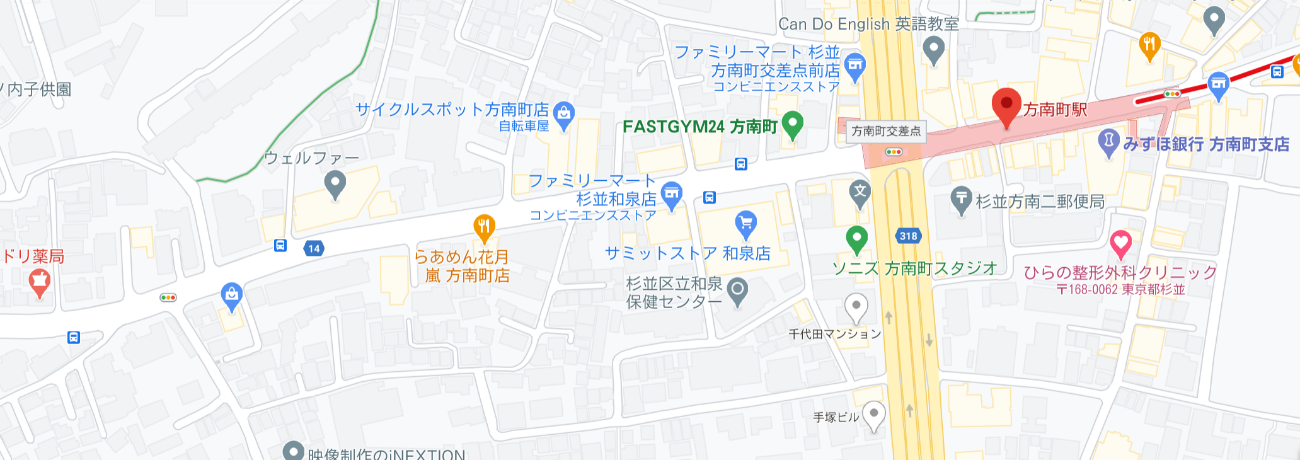 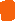 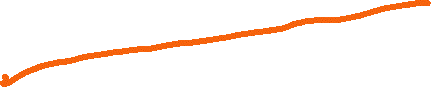 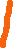 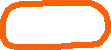 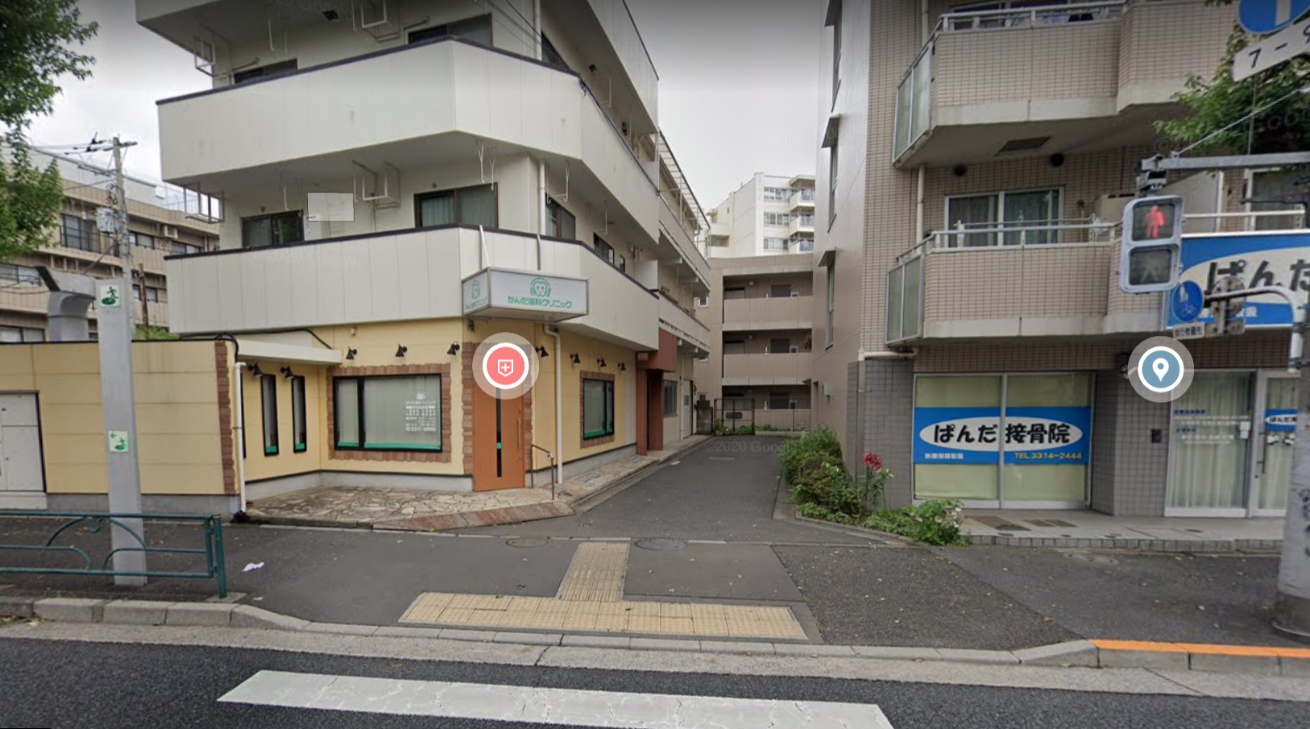 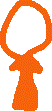 